Vendredi 21 janvier conjugaison L8  Exercice 5 : Recopie et complète les phrases avec les verbes être, aller, faire ou dire conjugués au présent.Aujourd'hui, mes parents et moi ... à la montagne.Nous ... au revoir à nos voisins.Je ... très excitée car je ... skier pour la première fois !Mon père me ... des recommandations pour ma première descente.CorrectionAujourd'hui, mes parents et moi allons à la montagne.Nous disons au revoir à nos voisins.Je suis très excitée car je vais skier pour la première fois !Mon père me fait des recommandations pour ma première descente.  Exercice 6 : Écris des phrases au présent en conjuguant les verbes aux personnes demandées.CorrectionVous dites la vérité / elles disent la vérité	b. tu vas à la piscine / nous allons à la piscineOn fait du patin à roulettes / vous faites …	d. je suis en vacances /  nous sommes en vacances  Exercice 7 : Réécris les phrases en remplaçant le sujet par le pronom entre parenthèses.Correction  Exercice 8 : Conjugue les verbes au présent en conservant le même pronom personnel.Correction  Exercice 9 : Complète les phrases avec le verbe être conjugué au présent et les adjectifs proposés.bavards • têtus • frileux • paresseuxSi tu crains le froid, tu …Les gens qui parlent tout le temps … Vous n'aimez pas travailler, vous …Ils n'abandonnent jamais leurs idées ou leurs projets, ils …CorrectionSi tu crains le froid, tu es frileux.Les gens qui parlent tout le temps sont bavards. Vous n'aimez pas travailler, vous êtes paresseux.Ils n'abandonnent jamais leurs idées ou leurs projets, ils sont têtus.  Exercice 10 : Réécris les phrases en conjuguant les verbes au présent.Ferez-vous un spectacle pour la fin de l'année?J'irai au cinéma avec Maud et Julie.Mes parents m'ont dit que tu allais bientôt déménager à Nancy.Nous avons été enchantés de faire la connaissance de notre nouvelle voisine.CorrectionFaites-vous un spectacle pour la fin de l'année?Je vais au cinéma avec Maud et Julie.Mes parents me disent que tu vas bientôt déménager à Nancy.Nous sommes enchantés de faire la connaissance de notre nouvelle voisine.J’écris  Exercice 11 : Écris quelques phrases sur les membres de ta famille (y compris toi !). Tu peux les décrire, parler de leurs activités préférées... Utilise les verbes de la leçon que tu conjugueras au présent.CorrectionMa mère  est gentille, elle fait souvent de la cuisine, elle repasse le linge, va faire les courses. Mon père va à la piscine avec Lucile.  Ma sœur fait beaucoup de natation synchronisée Numération L5  Exercice 11 : ProblèmeClasse ces stades en fonction du nombre de spectateurs qu'ils peuvent accueillir.CorrectionOn va  les ranger dans l’ordre croissant88 306 < 92 746 < 93 607 < 94 700 < 99 354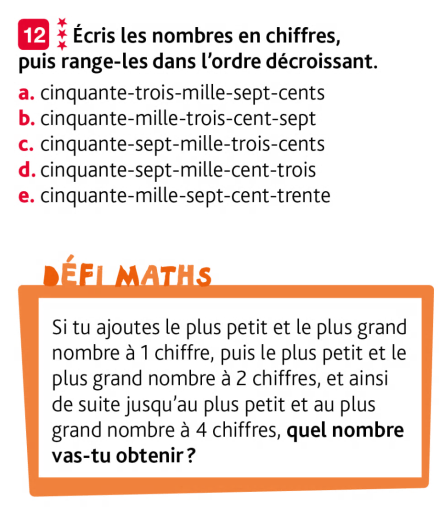 1er 0+ 9 = 92ème 10 + 99 =  1093ème 100 + 999 = 1 0994ème 1 000 + 9 999 = 10 999 10 999 + 1 099 + 109 + 9 = Estimer des mesures de longueurs  Exercice 1 : Observe ces instruments de mesure.Aide Mélanie à trouver 3 objets dont la mesure est inférieure à 1 m.*Voilà ce qu’elle propose.a. La hauteur d’une porte.b. L’épaisseur d’un dictionnaire.c. La longueur d’une voiture.d. La longueur d’une fourchette.e. la longueur d’un lit.f. La distance maximale entre le pouce et l’index correctionnon : a. La hauteur d’une porte. / c. La longueur d’une voiture. / e. la longueur d’un lit.oui : b. L’épaisseur d’un dictionnaire. / d. La longueur d’une fourchette. / f. La distance maximale entre le pouce et l’indexLecture-compréhension		Un voleur chez le sénateur   			ch1 p 1 / 1CORRECTION Chapitre  1 Une villa extraordinaire3 / Décris ce que tu vois dans chacun d’eux.1er plan On voit 4 personnages, 3 hommes et une femme en train de manger et boire couchés sur des lits2ème  plan On voit 4 personnages, 2 hommes, une femme  et une fille en train de regarder les personnes qui mangent.Le 3ème représente un tableau.4 / Parmi tous les personnages, essaie d’identifier : le Gaulois Onnogenos,  sa fille Galatéa et  le sénateur romain Probus.Tu placeras le numéro respectif sur chacun des personnages de l’illustration.5 / Où se déroule le roman ?Le roman se déroule dans la villa du sénateur romain Probus6 / Pourquoi l’artisan gaulois arrive-t-il à un mauvais moment chez le sénateur ?L’artisan gaulois arrive à un mauvais moment chez le sénateur parce qu’il y  a eu un vol.1 / Que fabrique et vend l’artisan gaulois ?2 / Qu’espère-t-il en entrant chez le sénateur ?3 / Pourquoi Onnogenos tombe-t-il très mal quand il arrive à la villa ?4 / Pourquoi Galatéa sourit-elle quand elle entend le nom du régisseur ?5 / Pourquoi le sénateur les accueille-t-il en poussant des cris furieux ?6 / Que doit faire le régisseur pour calmer le sénateur ?7 / A partir des informations du deuxième chapitre, réalise un schéma pour d’écrire le fonctionnement du système de chauffage de la villa.a. dire la vérité (vous • elles)b. aller à la piscine (tu • nous)c. faire du patin à roulettes (on • vous)d. être en vacances (je • nous)a. je dis la réponse à voix haute. (vous)b.. Nous allons au parc le mercredi. (je)c. Natacha va à la poste. (tu)d. Tu n'es pas en retard. (je)e. Oscar fait une randonnée. (nous)a. vous dites la réponse à voix haute. b. Je vais au parc le mercredi. c. tu vas à la poste. d. Je ne suis pas en retard. e. nous faisons une randonnée. (nous)a.elles ferontb.tu es alléc.nous dironsd. vous faisieze. ils allaientf. on étaita.elles fontb.tu vasc.nous disonsd. vous faitese. ils vontf. on estStadesNombre de spectateursCamp Nou (Espagne)99 354Mémorial Coliseum (Etats-Unis)93 607Bung Kamo Stadium (Indonésie)88 306FN B Stadium (Afrique du Sud)94 700Stanford Stadium (Etats-Unis)92 746  Exercice 12 :Écris les nombres en chiffres, puis range-les dans l’ordre décroissant.a. cinquante-trois-mille-sept-centsb. cinquante-mille-trois-cent-septc. cinquante-sept-mille-trois-centsd. cinquante-sept-mille-cent-troise. cinquante-mille-sept-cent-trenteCorrection53 700 50 30757 30057 10350 73057 300 > 57 103 > 53 700 > 50 730 >  50 30712310999+1099+109+912216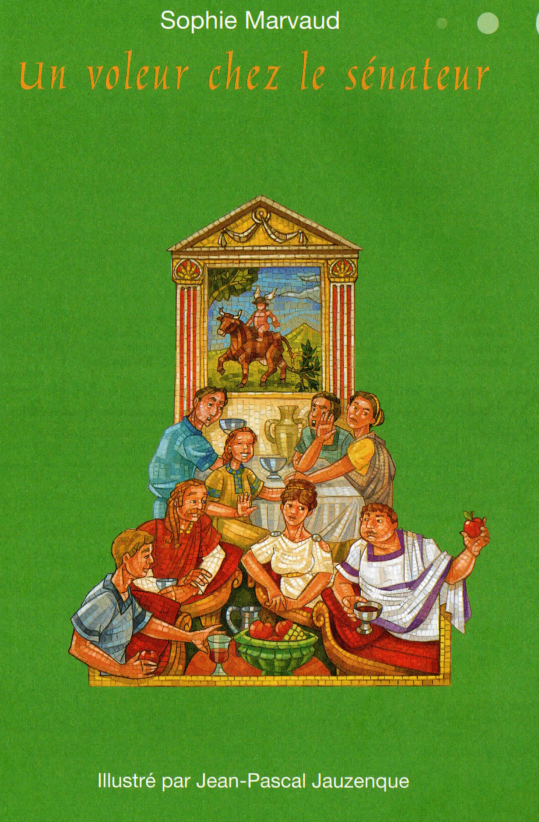 1/ Observe l’illustration.2 / Combien comptes-tu de plans dans l’illustration ?Situe (montre) les à l’aide d’une flèche.Dans l’illustration, nous avons trois plans.On numérote les plans du plus proche de l’observateur vers le plus loin.3ème plan2ème plan1er plan151015202530353540Chapitre  2 Le roi des pommesOnnogenos n'a pas le temps de demander qui est ce voleur et ce qu'il a volé. Un jeune garçon jaillit de la maison.- Maître Avallorix ! Le sénateur te demande de toute urgence dans sa chambre ! Galatéa dissimule un sourire. En gaulois, Avallo signifie la pomme et Rix le roi. Le nom du régisseur signifie donc « le roi des pommes » !Avallorix se précipite vers la demeure du maître. Onnogenos attrape la main de sa fille et l'entraîne. Il ne veut pas rater cette occasion de voir l'intérieur de la villa ! Suivant le régisseur, ils pénètrent sous les colonnades et traversent plusieurs salles ornées de mosaïques colorées. Assise dans un fauteuil d'osier, une jeune femme se fait coiffer par deux servantes. Avec étonnement, elle regarde passer le régisseur, l'artisan et sa fille.Le sénateur les accueille par des cris furieux. Onnogenos et Galatéa s'arrêtent prudemment sur le seuil.Il fait un froid de canard dans cette chambre ! hurle Probus. Quelqu'un veut-il ma mort, ici ?Assis au bord de son lit, un petit homme rondouillard s'emmitoufle de couvertures de laine. Le régisseur reste à bonne distance, l'air très étonné.- C'est vrai qu'il fait froid. Je vais vérifier le système de chauffage. Je reviens tout de suite, sénateur Probus ! Onnogenos et Galatéa lui emboîtent le pas. Ils passent à nouveau devant la jeune femme et ses servantes, traversent les salles aux mosaïques, puis sortent sous les colonnades. Mais là, Avallorix tourne dans une petite construction de côté. Un escalier descend sous la terre, éclairé par des torches.Une vingtaine de marches plus bas, ils parviennent dans un couloir étroit qui semble sans fin. A mi-chemin se trouve une cheminée, où brûle un grand feu. Au-dessus, de petites galeries en argile partent dans toutes les directions.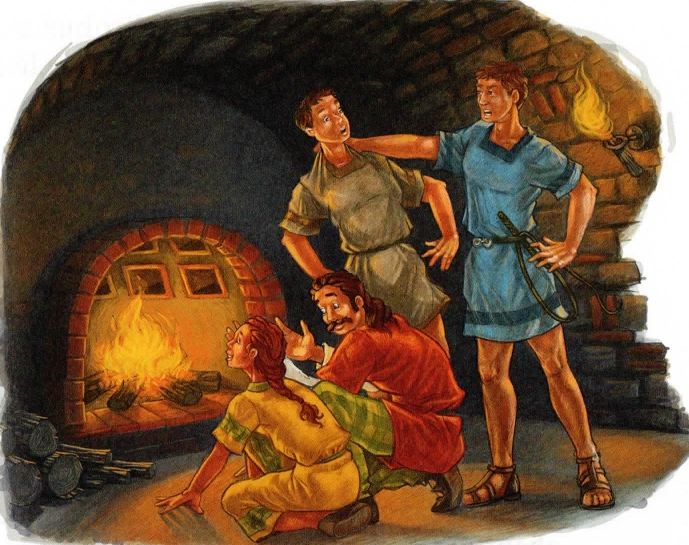 Onnogenos est épaté. Il souffle à l'oreille de sa fille.- Tu vois ces galeries, Galatéa ? L'air chaud circule dedans et chauffe toute la maison du sénateur ! Quelle installation moderne ! J'ai hâte de raconter ça à ta mère !Devant le foyer, un jeune esclave s'active, remettant des bûches. Furieux, le régisseur l'attrape par l'épaule et le secoue.- La chambre du sénateur Probus est glacée ! Avoue que tu t'es endormi au lieu de faire ton travail !Le garçon proteste- Mais non, régisseur Avallorix ! Je te jure que je n'ai pas fermé l'œil depuis plusieurs heures que je suis ici !- Et tu mens, en plus ! Tu vas passer un mauvais quart d'heure ! Le régisseur met la main au fouet accroché à sa ceinture. Le jeune esclave se protège le visage de son bras. Aussitôt, Onnogenos arrête le geste d'Avallorix. - Hé, attends ! Vérifions d'abord que le chauffage fonctionne !jaillit: sortir précipitammentdissimuler : cacher une mosaïque: une décoration réalisée avec un ensemble de petits fragments multicolores de céramique ou de marbre et formant un dessin un froid de canard: un grand froid (langage familier) rondouillard: (familier) qui a de l'embonpoint, grassouillet s'emmitoufler: s'envelopperemboîter le pas: suivreépaté: extrêmement surpris et étonnéavoir hâté : être presséle foyer: le feu entretenu dans une maisonflairer : pressentir